3. feladat – Sütik1. süti: Egy 3 literes edénybe tegyük bele a 100 g felszeletelt vajat, a 250 g cukrot és a zsemlemorzsát, simítsuk az aljára. Az almát tisztítsuk meg, távolítsuk el a magvait. Az almákat helyezzük az előkészített lábasba, amiben a cukor van. Tegyük be a sütőbe és süssük, amíg a vaj és a cukor megolvad. Közben készítsük el a tésztát. Kavarjuk ki habosra a tojások sárgáját 7 evőkanál cukorral, lassan adjunk hozzá 3 kanál vizet és keverjük össze. Adjuk hozzá a lisztet, majd a tojások felvert habját a mardék 3 kanál vízzel elkeverve. Lassan keverjük a habot a tojássárgás krémhez. Vegyük ki az almás lábast a sütőből, hagyjuk egy kicsit hűlni, majd öntsük rá a masszát az almákra és tegyük vissza a sütőbe. Süssük lassú tűzön. A tortaformát béleljük ki sütőpapírral, különben kifolyhat belőle a vajas cukor.2. süti:A csokis piskótához8 db tojásfehérje100 g kristálycukor8 db tojássárgája30 g holland kakaópor170 g búzaliszt1 csipet sóA csokoládés tejszínkrémhez2 db lapzselatin25 g rum - barna1 L habtejszín50 g holland kakaópor150 g porcukorA csokoládé bevonathoz150 g étcsokoládé 56 ml habtejszín3. süti:A tésztához (4 rúd)25 dkg rétesliszt25 dkg finomliszt 2 ek kacsazsír 1 db tojás 2 dl víz 1 tk só 1 tk ecet A töltelékhez (1 rúd)50 dkg meggy (vagy befőtt)15 dkg nádcukor1 tk fahéj1 csipet szegfűszeg1 csapott ek búzadara (vagy zsemlemorzsa)4. süti:A leveles tésztát egyenként nyújtsd ki jó vékonyra, szurkáld meg több helyen, hogy ne púposodjon fel sütés közben, majd mehet a forró sütőbe. Laponként süsd 180 fokon világosbarnára körülbelül 10-10 perc alatt. A tojásokat üsd egy tálba, és keverd ki jól a kétféle cukorral. Add hozzá a vaníliás pudingot és a tejet, majd kis lángon, állandóan kevergetve főzd sűrűre. A zselatint dolgozd el egy deci hideg vízben, melegítsd meg a mikróban, és hagyd állni. A tejszínt verd kemény habbá a porcukorral, majd az egyharmadát forgasd a langyosra hűlt sárga krémbe a kissé kihűlt zselatinnal együtt. Állítsd össze a sütit, a legjobb, ha egy magasabb falú tepsibe rakod a kevésbé szép lapot, kend rá a krémet, arra pedig a maradék tejszínhabot. A mázhoz a hozzávalókat keverd össze, majd a forró vizet részletekben adagold hozzá. Ezt egyengesd a szebb lapra, és vágd fel körülbelül 16 részre, majd rakd a tejszínhabra. Tedd a hűtőbe legalább egy éjszakára, majd tálalás előtt szeleteld fel.5. süti:75 dkg burgonya1 csipet só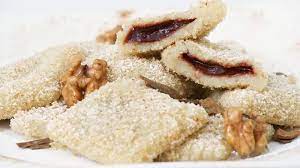 1 db tojás25 dkg finomliszt1 ek porcukor3 ek vaj150 g lekvár/ dzsem (keményebb, sűrűbb fajta)1 ek vaj100 g zsemlemorzsa6. süti: (az egyik változata, de kétfélét említ a könyv)A leveles tésztát felolvasztjuk, a spenótot kevés vízen a sóval és a zúzott fokhagymával megpároljuk. A spenótot leszűrjük, összeturmixoljuk, a leveles tésztát kinyújtjuk, kis téglalapokat vágunk belőle, és egy kiskanál spenóttal megtöltjük, feltekerjük, és a sütőlemezre rakjuk úgy, hogy a tekercs vége alulra kerüljön, ne tudjon szétnyílni a sütés során. A tetejét lekenjük 1 olajos tojássárgájával, és megszórjuk szezámmaggal, előmelegített sütőben aranyszínűre sütjük. 7. süti:1 nagy fej vöröshagyma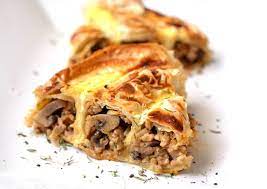 1 kg darált sertéshús1 csomag réteslap6 db tojás3 dl tejföl1 dl tej1 dl ásványvíz3 ek napraforgó olajsó ízlés szerintbors ízlés szerintételízesítő ízlés szerint8. süti:Hozzávalók: 50 dkg finomliszt25 dkg margarin15 dkg sajt (15 szelet)2 db tojás175 g tejföl3 ek napraforgó olaj1 kk szódabikarbónaköménymag ízlés szerintsó ízlés szerintElkészítés:A hozzávalókat összegyúrjuk.Diónyi golyókat formálunk és ropisütőben megsütjük.